Clubs and Societies Sexual Misconduct Risk Assessment Form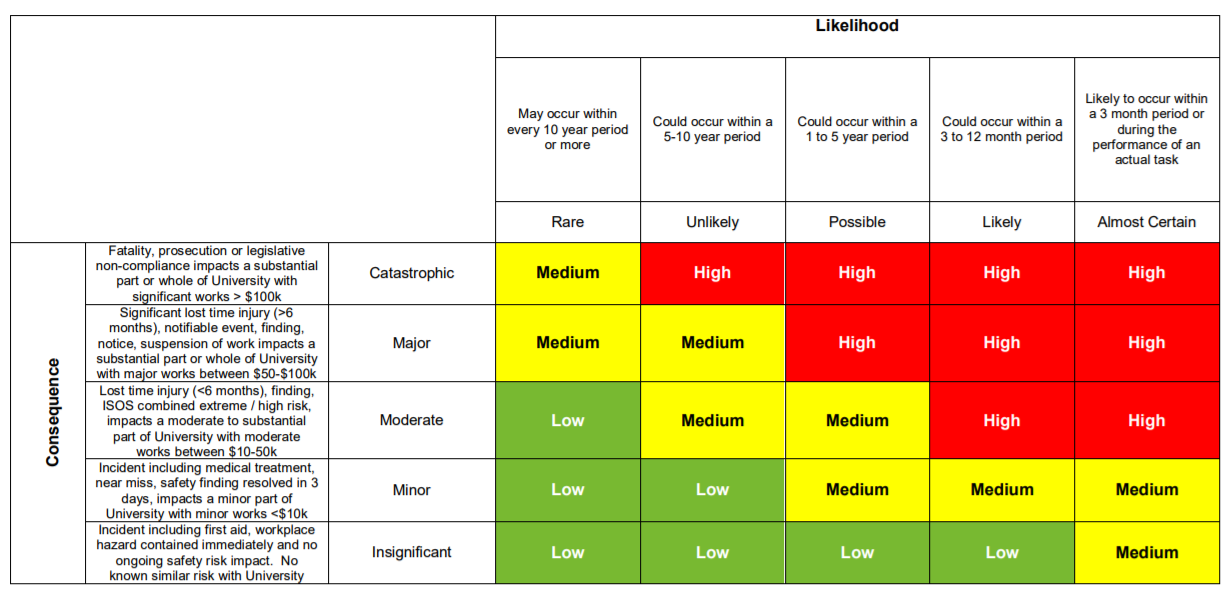 LegendH = High Risk – Council attention neededM = Moderate risk – management responsibility must be specifiedL = Low risk – manage by routine proceduresOverall risks for events that have alcohol and other considerationsClub/Society holding the event:Name of event:Date/s of event:Time/s of event:Brief explanation of event and the cohort that will be attending, eg, students onlyHow many people are expected to attend?Where is the event being held?Details of person completing this risk assessment:Name:Name:I agree to read the following about consent before or at the start of the event: Yes/NoI agree to read the following about consent before or at the start of the event: Yes/NoI agree to read the following about consent before or at the start of the event: Yes/NoConsent means the free and voluntary agreement to participate in an activity which may include an intimate or sexual relationship given by a person with the cognitive capacity to do so.Consent is not freely and voluntarily given if the person is:Under force;Unconscious or asleep;Under the influence of drugs or alcohol;Under threat or intimidation;​In fear of bodily harm;Subjected to the exercise of authority;Under false or fraudulent representations about the nature or purpose of the act, orUnder a mistaken belief that the offender was someone else (for example, their sexual partner).Consent means the free and voluntary agreement to participate in an activity which may include an intimate or sexual relationship given by a person with the cognitive capacity to do so.Consent is not freely and voluntarily given if the person is:Under force;Unconscious or asleep;Under the influence of drugs or alcohol;Under threat or intimidation;​In fear of bodily harm;Subjected to the exercise of authority;Under false or fraudulent representations about the nature or purpose of the act, orUnder a mistaken belief that the offender was someone else (for example, their sexual partner).Consent means the free and voluntary agreement to participate in an activity which may include an intimate or sexual relationship given by a person with the cognitive capacity to do so.Consent is not freely and voluntarily given if the person is:Under force;Unconscious or asleep;Under the influence of drugs or alcohol;Under threat or intimidation;​In fear of bodily harm;Subjected to the exercise of authority;Under false or fraudulent representations about the nature or purpose of the act, orUnder a mistaken belief that the offender was someone else (for example, their sexual partner).Responsible Executive(s) for Incidents to be Reported to:Mobile no: Mobile no: Date form completed:Instructions:Note: Generic risks are provided in this template, however the list is not exhaustive and should be added to or modified to identify the specific risks relevant to your particular event, as necessary.For each risk, the likelihood and consequence should be determined as per the matrix below. The overall risk ranking is then determined to help prioritise risks and subsequent controls/actions.Email this completed form to:Townsville:	clubsandsocieties.tsv@lists.jcu.edu.auCairns:		clubsandsocieties.cns@lists.jcu.eu.auInstructions:Note: Generic risks are provided in this template, however the list is not exhaustive and should be added to or modified to identify the specific risks relevant to your particular event, as necessary.For each risk, the likelihood and consequence should be determined as per the matrix below. The overall risk ranking is then determined to help prioritise risks and subsequent controls/actions.Email this completed form to:Townsville:	clubsandsocieties.tsv@lists.jcu.edu.auCairns:		clubsandsocieties.cns@lists.jcu.eu.auInstructions:Note: Generic risks are provided in this template, however the list is not exhaustive and should be added to or modified to identify the specific risks relevant to your particular event, as necessary.For each risk, the likelihood and consequence should be determined as per the matrix below. The overall risk ranking is then determined to help prioritise risks and subsequent controls/actions.Email this completed form to:Townsville:	clubsandsocieties.tsv@lists.jcu.edu.auCairns:		clubsandsocieties.cns@lists.jcu.eu.auRiskLikelihoodConsequenceRankingExisting ControlsTreatment PlansResponsible OfficerThat JCU students are not aware of the university’s position on addressing/ managing/responding to sexual misconduct, sexual harassment and sexual assault.UnlikelyMinorLowMandatory JCU Respect JCU Respect Now Always, Training, Workshops and EventsJCU website https://www.jcu.edu.au/safety-and-wellbeing/jcu-respect-now-always-training-workshops-and-eventsJCU Respect workshops provides students information about respectful relationships, bystander behaviour and the prevention of, and how to respond to sexual harassment and sexual assaultJCU has a comprehensive suite of initiatives student communities designed to prevent and respond to sexual harassment and sexual assault.JCU WebsiteJCU Respect Now Always, Training, Workshops and EventsClub/Society Executive Committee MembersJCU studentsThat JCU Students are not aware of the contents of the sexual misconduct, sexual harassment, sexual assault policies and procedures.UnlikelyMinorLowJCUSA Club/Society Bi Annual Induction Nights for ExecutivesJCU mandatory online Respect trainingClub/Society Inductionhttps://www.jcu.edu.au/safety-and-wellbeing/sexual-harassment-and-sexual-assaultJCU Respect online module - is an online module addressing sexual harassment and sexual assault that all students and staff are required to complete.  The module provides introductory content on recognising a problem (including basic consent/bystander behaviours), responding to disclosures by others, referring to appropriate support services, and reporting to the University and other agencies.Form 198 Clubs/Society Induction Checklist: Own MembersPOL048 Clubs and Societies PolicyPOL098 Clubs and Societies Induction PolicyDOC007 Clubs and Societies Code of Conduct DOC019 LegislationPresentation at the bi-annual JUCSA Club/Society night by a JCU Respect facilitatorJCU Respect Student Reference GroupClub/Society Executive Committee MembersJCU studentsThat JCU student do not know how to report incidents of sexual misconduct.UnlikelyMinorLowClub/Societies own InductionJCU Respect Mandatory TrainingJCU WebsiteJCUSA Club/Society Bi Annual Induction Nights for ExecutivesAccess to JCU Sexual Misconduct Officers provide a single point of contact at JCU for a person who has been subject to Sexual Harassment or Sexual Assault, or to the manager or person supporting that person.https://www.jcu.edu.au/safety-and-wellbeing/sexual-harassment-and-sexual-assault/sexual-misconduct-officersReporting an Incident of Sexual Misconduct to JCUSexual Misconduct OfficersYou are able to make an anonymous report but the actions that are possible in response to anonymous reports are limited.Make a Report - JCU AustraliaInductionTrainingJCU Respect Training:JCU Respect online module that provides introductory content on recognising a problem (including basic consent/bystander behaviours), responding to disclosures by others, referring to appropriate support services, and reporting to the University and other agencies.Club/Society Executive Committee MembersJCU studentsThat JCU students have not completed mandatory training on training on sexual misconduct.UnlikelyMinorLowJCU Mandatory TrainingJCUSA Club/Society Bi Annual Induction Nights for ExecutivesJCU Respectful Relationships Workshops - "Let’s Talk Respect” is the newest JCU Respect workshop that all students who have lived on campus for more than 1 year are required to do.JCU Respectful Relationships Workshops - Residential Students is a 2 hour practical, interactive workshop that is held across different sessions during O-Week and Week 1 and 2 of Study Period 1.JCU Respectful Relationships Workshops – Student LeadersJCU Respectful Relationships Workshops - HDR Candidates is a compulsory, practical, interactive workshop.JCU Respectful Relationships Workshops – AdvisorsClub/Society Executive Committee MembersJCU studentsThat JCU students so not know how to respond to to occurrences of sexual misconduct.UnlikelyMinorLowTrainingJCU Security000Bystander Traininghttps://www.jcu.edu.au/safety-and-wellbeing/sexual-harassment-and-sexual-assault/make-a-reportJCU Respect Training: JCU Respect online module that provides introductory content on recognising a problem (including basic consent/bystander behaviours), responding to disclosures by others, referring to appropriate support services, and reporting to the University and other agencies.Access to Sexual Misconduct OfficerResponding to Disclosures training (JCU staff only)Club/Society Executive Committee MembersJCU studentsAlcohol Excessive or dangerous consumption of alcohol during the eventInappropriate behaviour after alcohol consumption, e.g. violence/aggression, sexual harassmentOvercrowding outside venuesMinors being served alcohol inside venuesDrink spikingLack of transport options for students during the eventStudents under the influence of illegal drugsStudents attend event already under the influence of alcoholFirst aid provisionLicensingResponsible Service of AlcoholCrowd ManagementInjury and/or property damageUnfamiliar with WHS policies and procedures Activities that adversely impact the Association and/or staff or JCUSlips, trips & falls injury management from spilt drinksTraffic accident/ hit by a vehicleRisks associated with an events themeFire in a venueEvent managementDamage to reputationFinancial Risk and costsUnlikelyMinorLowApplication for Function Form (JCU) to be approved by JCU SecurityUniversity Bar on site with own licensing & securityRisk AssessmentEvent Application FormLicensed premisesPublic venues approved by councilNot serving under aged peopleResponsible Service of AlcoholABAC responsible alcohol marketing codeAdvertiser code of ethics adopted by the Australian Association of National AdvertisersOLGRs Liquor Compliance StrategyJCU Student Code of Conduct PolicyJCU Student General Misconduct ProcedureJCU Bullying, Discrimination, Harassment and Sexual Misconduct policyJCU Sexual Harassment and Sexual AssaultPolicy POL091 Disaffiliation PolicyDOC007 Code of ConductCriminal Code Act 1899, SECT 316A Unlawful drink spikingDrugs Misuse Act 1986Building Fire Safety Regulation 2008Transport Operations (Road Use Management—Road Rules) Regulation 2009Defamation Act 2005Anti-Discrimination Act 1991Criminal Code Act 1899Liquor Act 1992SupervisionLength of the eventAccessibilityCrowd mixNumber of people attendingJCU SecurityPrivately arranged security personnelApplication for Function Form (JCU)DOC007 Clubs and Societies Code of ConductJCU Policies and proceduresLicensed venuesUse of buses to transport students to venuesPublic bus available to/from the campusResponsible person/s remaining soberFirst aid kit on handChecking IDs for proof of age before attending the eventNot dressing in a manner that is offensive or derogatoryAccess to foodJCU Safe App – for on campus eventsClub/Society Executive Committee MembersJCU studentsCriteriaLow Risk EventMedium Risk EventHigh Risk EventVenueOn campus licensedOff campus licensed OtherAlcoholNon-alcoholic beverages served, light beer only, no spirits Non-alcoholic beverages served, full strength beer as well as light beer and wineFull strength and light beer, wine, spirits and waterFoodTwo/three course Meal served near start of event Food (dips, cheese, crackers etc) available ½ hour before alcohol availableNo food or only salty food (chips/nuts)Supervision Dedicated supervisionPart time supervisionNo supervisionLength of event < 2 hours2-4 hours> 4 hoursBar Staff Trained paid staffCombination of paid staff and volunteers (trained and untrained)Self serve or volunteers (untrained), BYOBar Service Cash (licensed)CombinationOpen / BYOType of Activity Low keySpecial occasionParty (end of year, Pub Crawl)Accessibility Majority can walk, get taxis or use public transportMajority must drive, taxis and public transport availableEveryone must drive, no public transportMobility of event Event starts and finishes in one locationEvents starts in one place then people are encouraged to move to anotherPub crawl type event, three or more locationsCrowd mix > Number of femalesBroad age mixFemales equal to malesPeople in 20’s-30’s >Number of malesPeople in 18 – 25sNumber of people < 5050 -100> 100Underage present NoneLimited number20+% of attendees